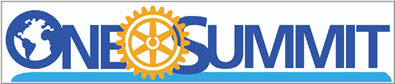 2018-19 One Rotary Summit (ORS)Document 4Promotional Information for District UseWHAT:		DISTRICT ____ ONE ROTARY SUMMITWHEN:		DateTIME:			_____ to _____  WHERE:		Place			Street Address			City and StateWHY:This is your opportunity to learn why and how Rotary is changing lives in our communities and around the world.  Participate in focused discussions about the great opportunities and benefits of being a Rotarian.Membership – Public Image - Foundation“Be the Inspiration”What?  District ____ One Rotary Summit(s)When?Where?
Return to your club with tools and ways to implement the "People of Action" public image campaign and this year's theme, "Be the Inspiration" while gaining a better understanding of how membership, public image, humanitarian service, and supporting your Rotary Foundation work together.

Snacks and beverages will be provided.  Click here (provide a link) to register now“Joining Rotary was one of the best decisions I ever made!”  People around the world express this opinion every day.  Explore the “Why” of Rotary in a conversation at (one of) this year’s District ____ One Rotary Summit(s).  Sessions will be held (date), (time) and (place).  This session is designed for new and experienced Rotarians to come together and share in the discussion about, Rotary’s Public Image, Membership, and Foundation opportunities.As a participant you will…Be prepared to answer the question, “Why Rotary?”  Be inspired to build membership, enhance public image, and do humanitarian service through The Rotary FoundationUnderstand the value of being a Rotarian    Be inspired to be a part of Rotary’s Public Image campaign, People of Action Be the Inspiration, living out Rotary’s theme for 2018-19Take home a One Rotary Toolkit for use in your club______________________________________________________________________We are excited to announce that our district will be presenting One Rotary Summits on ________ this Rotary year.  These summits emphasize the relationship among Membership, Public Image, and Humanitarian Service through The Rotary Foundation and are a unique and effective way to help club members understand and become truly engaged in the opportunities offered by Rotary.  Please see the flyer attached to this email for more information.  [Note a flyer in a fillable pdf format is available as Document 5 in the ORS section of the Zones 28 and 29 Website.]